Suvestinė redakcija nuo 2024-06-19Įsakymas paskelbtas: TAR 2022-12-29, i. k. 2022-27366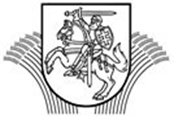 LIETUVOS RESPUBLIKOS ŽEMĖS ŪKIO MINISTRASĮSAKYMASDĖL PRIEMONIŲ UŽ EKOLOGINĖS GAMYBOS REIKALAVIMŲ PAŽEIDIMUS TAIKYMO TVARKOS APRAŠO PATVIRTINIMO2022 m. gruodžio 29 d. Nr. 3D-879 VilniusĮgyvendindamas 2018 m. gegužės 30 d. Europos Parlamento ir Tarybos reglamento (ES) 2018/848 dėl ekologinės gamybos ir ekologiškų produktų ženklinimo, kuriuo panaikinamas Tarybos reglamentas (EB) Nr. 834/2007, su paskutiniais pakeitimais, padarytais 2022 m. sausio 17 d. Komisijos deleguotuoju reglamentu (ES) 2022/474, 41 str. 4 dalies nuostatas ir vadovaudamasis Lietuvos Respublikos žemės ūkio ministerijos nuostatų, patvirtintų Lietuvos Respublikos Vyriausybės 1998 m. rugsėjo 15 d. nutarimu Nr. 1120 „Dėl Lietuvos Respublikos žemės ūkio ministerijos nuostatų patvirtinimo“, 8.2 papunkčiu:1. T v i r t i n u Priemonių už ekologinės gamybos reikalavimų pažeidimus taikymo tvarkos aprašą (pridedama). 2. N u s t a t a u, kad šis įsakymas įsigalioja 2023 m. sausio 1 d.Žemės ūkio ministras	Kęstutis NavickasPATVIRTINTALietuvos Respublikos žemės ūkio ministro2022 m. gruodžio 29 d.įsakymu Nr. 3D-879PRIEMONIŲ UŽ EKOLOGINĖS GAMYBOS REIKALAVIMŲ PAŽEIDIMUS TAIKYMO TVARKOS APRAŠASI SKYRIUSBENDROSIOS NUOSTATOS1. Priemonių už ekologinės gamybos reikalavimų pažeidimus taikymo tvarkos aprašas (toliau – aprašas) parengtas įgyvendinant 2018 m. gegužės 30 d. Europos Parlamento ir Tarybos reglamento (ES) 2018/848 dėl ekologinės gamybos ir ekologiškų produktų ženklinimo, kuriuo panaikinamas Tarybos reglamentas (EB) Nr. 834/2007, su paskutiniais pakeitimais, padarytais 2022 m. lapkričio 24 d. Komisijos deleguotuoju reglamentu (ES) Nr. 2023/207 (toliau – R 2018/848), 41 str. 4 dalies nuostatas, vadovaujantis 2017 m. kovo 15 d. Europos Parlamento ir Tarybos reglamento (ES) Nr. 2017/625 dėl oficialios kontrolės ir kitos oficialios veiklos, kuri vykdoma siekiant užtikrinti maisto ir pašarų srities teisės aktų bei gyvūnų sveikatos ir gerovės, augalų sveikatos ir augalų apsaugos produktų taisyklių taikymą, kuriuo iš dalies keičiami Europos Parlamento ir Tarybos reglamentai (EB) Nr. 999/2001, (EB) Nr. 396/2005, (EB) Nr. 1069/2009, (EB) Nr. 1107/2009, (ES) Nr. 1151/2012, (ES) Nr. 652/2014, (ES) Nr. 2016/429 ir (ES) Nr. 2016/2031, Tarybos reglamentai (EB) Nr. 1/2005 ir (EB) Nr. 1099/2009 bei Tarybos direktyvos 98/58/EB, 1999/74/EB, 2007/43/EB, 2008/119/EB ir 2008/120/EB, ir kuriuo panaikinami Europos Parlamento ir Tarybos reglamentai (EB) Nr. 854/2004 ir (EB) Nr. 882/2004, Tarybos direktyvos 89/608/EEB, 89/662/EEB, 90/425/EEB, 91/496/EEB, 96/23/EB, 96/93/EB ir 97/78/EB bei Tarybos sprendimas 92/438/EEB, su paskutiniais pakeitimais, padarytais 2021 m. spalio 6 d. Komisijos deleguotuoju reglamentu (ES) Nr. 2021/1756 (toliau – R 2017/625), 113 str. 1 d., 2021 m. vasario 22 d. Komisijos įgyvendinimo reglamento (ES) Nr. 2021/279, kuriuo nustatomos išsamios Europos Parlamento ir Tarybos reglamento (ES) Nr. 2018/848 įgyvendinimo taisyklės dėl kontrolės ir kitų priemonių, kuriomis užtikrinamas atsekamumas ir atitiktis ekologinės gamybos ir ekologiškų produktų ženklinimo reikalavimams (toliau – R 2021/279), 8 str. ir I priedu, 2019 m. gegužės 2 d. Komisijos įgyvendinimo reglamentu (ES) Nr. 2019/723, kuriuo nustatomos Europos Parlamento ir Tarybos reglamento (ES) Nr. 2017/625 taikymo taisyklės, susijusios su standartine pavyzdine forma, naudotina valstybių narių teikiamose metinėse ataskaitose, su visais pakeitimais,  2020 m. kovo 26 d. Komisijos įgyvendinimo reglamentu (ES) Nr. 2020/464, kuriuo nustatomos tam tikros Europos Parlamento ir Tarybos reglamento (ES) Nr. 2018/848 taikymo taisyklės, susijusios su dokumentais, kurie turi būti pateikti siekiant, kad atgaline data būtų pripažinti perėjimo prie ekologinės gamybos laikotarpiai, su ekologiškų produktų gamyba ir su informacija, kurią turi pateikti valstybės narės, su visais pakeitimais (toliau – R 2019/723), 2021 m. liepos 15 d. Komisijos įgyvendinimo reglamentu (ES) Nr. 2021/1165, kuriuo leidžiama ekologinėje gamyboje naudoti tam tikrus produktus ir medžiagas ir sudaromi jų sąrašai, su visais pakeitimais (toliau – R 2021/1165), 2021 m. gruodžio 1 d. Komisijos įgyvendinimo reglamentu (ES) Nr. 2021/2119, kuriuo pagal Europos Parlamento ir Tarybos reglamentą (ES) Nr. 2018/848 nustatomos išsamios tam tikrų duomenų ir deklaracijų, kuriuos turi pateikti veiklos vykdytojai ir veiklos vykdytojų grupės, ir sertifikatų išdavimo techninių priemonių taisyklės ir iš dalies keičiamos Komisijos įgyvendinimo reglamento (ES) Nr. 2021/1378 nuostatos dėl sertifikatų išdavimo trečiųjų valstybių veiklos vykdytojams, veiklos vykdytojų grupėms ir eksportuotojams, su visais pakeitimais (toliau – R 2021/2119), Komisijos įgyvendinimo reglamentu (ES) Nr. 2021/2307, kuriuo nustatomos reikalaujamų dokumentų ir pranešimų apie importuoti į Sąjungą skirtus ekologiškus ir perėjimo prie ekologinės gamybos laikotarpio produktus taisyklės, su visais pakeitimais, 2021 m. gruodžio 16 d. Komisijos įgyvendinimo reglamentu (ES) Nr. 2021/2325, kuriuo pagal Europos Parlamento ir Tarybos reglamentą (ES) 2018/848 nustatomi pagal Tarybos reglamento (EB) Nr. 834/2007 33 straipsnio 2 ir 3 dalis ekologiškų produktų importo į Sąjungą tikslais pripažintų trečiųjų šalių ir kontrolės institucijų bei kontrolės įstaigų sąrašai, su visais pakeitimais,  2021 m. sausio 21 d. Komisijos deleguotuoju reglamentu (ES) Nr. 2021/771, kuriuo nustatomi konkretūs apskaitos dokumentų patikrų, atliekamų vykdant oficialią ekologinės gamybos ir veiklos vykdytojų grupių kontrolę, kriterijai ir sąlygos ir taip papildomas Europos Parlamento ir Tarybos reglamentas (ES) 2018/848 (toliau – R 2021/771), 2020 m. rugsėjo 24 d. Komisijos deleguotuoju reglamentu (ES) Nr. 2020/2146, kuriuo dėl išimtinių ekologinės gamybos taisyklių papildomas Europos Parlamento ir Tarybos reglamentas (ES) 2018/848 (toliau – R 2020/2146), 2021 m. spalio 21 d. Komisijos deleguotuoju reglamentu (ES) 2021/2306, kuriuo Europos Parlamento ir Tarybos reglamentas (ES) 2018/848 papildomas į Sąjungą importuoti skirtų ekologiškų ir perėjimo prie ekologinės gamybos laikotarpio produktų siuntų oficialiosios kontrolės ir patikrinimo sertifikato taisyklėmis, su visais pakeitimais (toliau – R 2021/2306), Lietuvos Respublikos Vyriausybės 2019 m. gruodžio 11 d. nutarimu Nr. 1237 „Dėl Reglamento (ES) Nr. 2017/625 įgyvendinimo“, Ekologinės gamybos taisyklėmis, patvirtintomis Lietuvos Respublikos žemės ūkio ministro 2000 m. gruodžio 28 d. įsakymu Nr. 375 „Dėl Ekologinės gamybos taisyklių patvirtinimo“, su visais pakeitimais (toliau – EGT), Produktų ženklinimo ekologiškų produktų ženklu bei su ekologine gamyba susijusio ženklinimo ir reklamos oficialios kontrolės tvarkos aprašu, patvirtintu Lietuvos Respublikos žemės ūkio ministro 2009 m. sausio 6 d. įsakymu Nr. 3D-2 „Dėl Produktų ženklinimo ekologiškų produktų ženklu bei su ekologine gamyba susijusio ženklinimo ir reklamos oficialios kontrolės tvarkos aprašo patvirtinimo“ (toliau – ŽEN). Punkto pakeitimai:Nr. 3D-434, 2023-06-29, paskelbta TAR 2023-06-29, i. k. 2023-130702. Apraše nustatomas sąrašas priemonių, kurios taikomos veiklos vykdytojams už ekologinės gamybos reikalavimų neatitiktis, jų taikymo tvarka. 3. Aprašas taikomas ekologinės gamybos veiklos vykdytojams, veiklos vykdytojų grupėms  (toliau – veiklos vykdytojas) ir kontrolės institucijai VšĮ „Ekoagros“ (toliau – KI) atliekant oficialią kontrolę visais ekologinės gamybos, paruošimo ir platinimo etapais pagal teisės aktų, nurodytų šio aprašo 1 punkte, reikalavimus.4. Apraše vartojamos sąvokos apibrėžtos teisės aktuose, nurodytuose šio aprašo 1 punkte. II SKYRIUSPRIEMONĖS IR JŲ TAIKYMAS5. Pagal poreikį KI savo nustatyta tvarka taikomas priemones, nurodytas šio aprašo priede, gali detalizuoti pagal teisės aktų atskiras dalis.6. Neatitikčių pašalinimo laikotarpius nustato KI.7. KI vertindama neatitikčių pasikartojamumą 2023 m. ir paskesniais metais, atsižvelgia į neatitiktis, kurios nustatytos 2022 metais. Pasikartojamumu laikoma, kai tokia pat neatitiktis yra nustatyta antrą kartą iš eilės per du vienas po kito vykdytus patikrinimus arba dvejų kalendorinių metų laikotarpį nuo pirmosios neatitikties nustatymo pagal tą pačią aprašo priede nurodytą reikalavimų eilutę ir tą pačią nurodyto teisės akto normą. Punkto pakeitimai:Nr. 3D-434, 2023-06-29, paskelbta TAR 2023-06-29, i. k. 2023-130708. Neatitiktis dėl ekologinės gamybos teisės aktų pažeidimo (angl. violation) gali būti: įtariama (angl. suspected) arba nustatyta (angl. established).9. Kai KI patvirtina, kad buvo nesilaikoma ekologinės gamybos teisės aktų reikalavimų, įtariama neatitiktis tampa nustatyta neatitiktimi.10. Neatitiktis gali būti: pasikartojanti (angl. repetitive) arba tyčinė (angl. intentional), kaip nurodyta R 2018/848 3 str. 74 punkto b dalyje. Punkto pakeitimai:Nr. 3D-434, 2023-06-29, paskelbta TAR 2023-06-29, i. k. 2023-1307011. Bet kuri nustatyta reikšminga neatitiktis, jei ji yra tyčinė, gali būti  priskiriama prie kritinės KI sprendimu.12. Nustatytos neatitiktys pagal jų sunkumą (kaip nurodyta R 2021/279 8 str.) skirstomos į tris neatitikties kategorijas: mažareikšmes, reikšmingas arba kritines.13. Skirtingoms neatitikčių kategorijoms KI taiko proporcingai vieną arba kelias priemones, nurodytas R 2021/279 I priedo 2 dalyje, atsižvelgdama į jų suskirstymą pagal rūšis.14. Klasifikuojant neatitiktis, remiamasi  kriterijais, nurodytais R 2021/279 8 str. b punkto i–iv papunkčiuose ir R 2021/279 I priede. 15. Nustačius mažareikšmę neatitiktį, produktas ir toliau gali išlaikyti ekologinio arba perėjimo prie ekologinės gamybos laikotarpio statusą, jei KI nenustatė, kad statusas pakito ir per KI nustatytą laikotarpį buvo atlikti korekciniai veiksmai. Tokiems produktams išlaikomos nuorodos į ekologinę gamybą, nurodytos R  2018/848 30 str.16. Nustačius kritinę neatitiktį, produktas visais atvejais praranda turimą ekologinio arba perėjimo prie ekologinės gamybos laikotarpio statusą.17. Neatitikčių tipai nurodyti R 2019/723 priedo II dalies 9.2 punkto 2 lentelės 1 punkte. Remiantis šiais tipais, priemonės aprašo priede suskirstytos taip: bendrosios gamybos taisyklės, specialiosios gamybos taisyklės (pagal atskiras gamybos rūšis), neleistinos medžiagos arba produktai, nukrypti leidžiančios nuostatos, dokumentai ir įrašai, ženklinimas etiketėmis, kita.18. Priemonės (remiantis R 2021/279 8 str. ir I priedu), kurių turi imtis KI neatitikties atvejais, suskirstytos atsižvelgiant į R 2019/723 priedo II dalies 9.2 punkto 2 lentelės 2 punktą į šias rūšis: (B0), (B1), (B2), (B3), (B4), (B5), (B6), (B7):18.1.  (B0): Veiklos vykdytojo neatitikties šalinimo veiksmų plano pateikimas per nustatytą terminą (toliau – veiksmų plano pateikimas). Jei produkte nėra neatitikties požymių, kaip nurodyta R 2018/848 3 str. 74 punkte, atvejis nepriskiriamas prie reikšmingo arba kritinio, t .y. priemonė taikoma mažareikšmėms neatitiktims. Veiklos vykdytojas pateikia veiksmų planą KI nustatyta tvarka ir terminais. Ši priemonė, ją pažeidus pirmą ir antrą kartą, pati savaime neturi tiesioginių pasekmių veiklos vykdytojui, tačiau ji įspėja veiklos vykdytoją, kad pasikartojimo atveju gali būti taikomos kitos griežtesnės priemonės; 18.2. (B1): Veiklos vykdytojo taikomų atsargumo ir kontrolės priemonių įgyvendinimo gerinimas (toliau – patobulinimas). Veiklos vykdytojas, remdamasis R 2018/848 28 str., numato, kaip pagerinti atsargumo priemonių taikymą ir savikontrolę, kad būtų galima užkirsti kelią neleistiniems produktams ir medžiagoms ekologinėje gamyboje, ir pateikia esamą patobulintą veiksmų planą KI jos nustatyta tvarka ir terminais. KI patikrina patobulinimų įgyvendinimo veiksmingumą savo nustatyta tvarka ir terminais, atlikdama dar vieną papildomą patikrą vietoje arba atlikdama pateiktų dokumentų ar kt. pateiktų įrodymų patikrinimą; Papunkčio pakeitimai:Nr. 3D-434, 2023-06-29, paskelbta TAR 2023-06-29, i. k. 2023-1307018.3. (B2): Ženklinant ir reklamuojant visą atitinkamą partiją arba gamybinę seriją negalima daryti nuorodų į ekologinę gamybą (toliau – produktų partijos / gamybinės serijos nesertifikavimas). Remiantis R 2018/848 42 str. 1 dalimi, tuo atveju, kai neatitiktis daro poveikį ekologiškų arba perėjimo prie ekologinės gamybos laikotarpio produktų atitikčiai reikalavimams bet kuriame gamybos, paruošimo ir platinimo etape (įskaitant atitinkamus laukus ar gyvūnus), be priemonių, kurių turi būti imamasi pagal R 2017/625 138 str. ir kurias pritaikė Valstybinė maisto ir veterinarijos tarnyba (toliau – VMVT), KI turi užtikrinti, kad ženklinant ir reklamuojant visą atitinkamą produktų partiją ar gamybinę seriją neturi būti daroma nuorodų į ekologinę gamybą. Tokie produktų partijos / gamybinės serijos produktai (tų auginimo metų vieno ar kelių laukų produktai, taip pat vienas ar keli gyvūnai) bus parduodami kaip įprastiniai, t. y. be nuorodų į ekologinę gamybą, nurodytų R 2018/848 30 str.Kartu su produktų partijos / gamybinės serijos nesertifikavimo (B2) priemone bus taikoma veiklos vykdytojo taikomų atsargumo ir kontrolės priemonių įgyvendinimo gerinimo (B1) priemonė; Papunkčio pakeitimai:Nr. 3D-434, 2023-06-29, paskelbta TAR 2023-06-29, i. k. 2023-1307018.4. (B3): Tam tikrą laikotarpį taikomas draudimas pateikti rinkai atitinkamą (-us) produktą (-us) su nuorodomis į ekologinę gamybą (toliau – produkto laikinas sustabdymas). Ši priemonė draudžia veiklos vykdytojui laikinai, KI nurodytu laikotarpiu, pateikti rinkai nurodytus produktus su nuorodomis į ekologinę gamybą. Kartu su šia priemone nustatytos reikšmingos ar kritinės neatitikties atveju bus taikoma kita papildoma priemonė, kuri gali būti sertifikato galiojimo sustabdymas (B6) ar sertifikato galiojimo panaikinimas (B7), kaip nustatyta R 2018/848 42 str. 2 dalyje, išskyrus atvejus, kai nustatoma reikšminga neatitiktis produkto partijai / gamybinei serijai (B2). Papunkčio pakeitimai:Nr. 3D-434, 2023-06-29, paskelbta TAR 2023-06-29, i. k. 2023-1307018.5. (B4): Naujas perėjimo prie ekologinės gamybos laikotarpis (toliau – Perėjimo laikotarpio atnaujinimas). Pagal priemonę iš naujo nustatomas perėjimo prie ekologinės gamybos laikotarpis laukui (-ams) arba gyvūnui (-ams), kurių statusas nužeminamas iki įprastinio. Jei veiklos vykdytojas pageidauja, kad laukui (-ams) arba gyvūnui (-ams) būtų atliekama oficiali kontrolė pagal ekologinės gamybos reikalavimus, iš naujo taikomi teisės aktuose nustatyti perėjimo prie ekologinės gamybos laikotarpiai. Priemonę KI gali taikyti savo nustatyta tvarka derindama kartu su kitomis priemonėmis; Papunkčio pakeitimai:Nr. 3D-434, 2023-06-29, paskelbta TAR 2023-06-29, i. k. 2023-1307018.6. (B5): Sertifikato taikymo srities apribojimas (toliau – srities apribojimas). KI apriboja sertifikato taikymo sritį, atsižvelgdama į nustatytą neatitiktį. Veiklos vykdytojas lieka sertifikuotas, bet ne tai veiklai ar produkto rūšiai, kuriai nustatyta neatitiktis. Priemonę KI gali taikyti savo nustatyta tvarka vietoj (B6) priemonės;18.7. (B6): Sertifikato galiojimo sustabdymas (toliau – sustabdymas). Šia priemone draudžiama veiklos vykdytojui tiekti rinkai bet kokį produktą su nuoroda į ekologinę gamybą KI nustatytu laikotarpiu (ne ilgesniu kaip 6 mėnesių).Ši priemonė gali būti taikoma ir veiklos vykdytojams, kuriems nustatytas naujas perėjimo prie ekologinės gamybos laikotarpis (pvz., gyvūnams), ir tiems, kurie dar neprekiauja produktais su nuorodomis į ekologinę gamybą.Sutartis tarp veiklos vykdytojo ir KI nenutraukiama. Priemonė taikoma, jei KI atlieka oficialią kontrolę ir veiklos vykdytojas neatsako į prašymą imtis taisomųjų veiksmų. Jei taisomiesiems veiksmams atlikti reikalingas ilgesnis negu KI nustatytas laikotarpis, toks sustabdymas gali būti pratęstas pakartotinai ne ilgesniam kaip 6 mėnesių laikotarpiui. Jei po KI nustatyto termino veiklos vykdytojas nesiėmė taisomųjų veiksmų, jo sertifikato galiojimas bus panaikintas (B7). Sertifikato sustabdymo laikotarpis neįskaitomas į sertifikato galiojimo panaikinimo laiką, jei taikoma (B7) priemonė. Ši priemonė gali būti taikoma ir veiklos vykdytojams, kuriems nustatytas naujas perėjimo prie ekologinės gamybos laikotarpis (pvz., gyvūnams), ir tiems, kurie dar neprekiauja produktais su nuoroda į ekologinę gamybą; Papunkčio pakeitimai:Nr. 3D-434, 2023-06-29, paskelbta TAR 2023-06-29, i. k. 2023-1307018.8. (B7): Sertifikato galiojimo panaikinimas (toliau – panaikinimas). Šiuo atveju yra nutraukiama sutartis tarp veiklos vykdytojo ir KI. Tai reiškia, kad prarandama teisė naudoti nuorodas į ekologinę gamybą prekiaujant produktais (panaikinamas statusas visiems veiklos vykdytojo produktams, laukams ir gyvūnams, veiklos vykdytojo valdomiems panaikinimo dieną, kuriems buvo taikoma oficiali kontrolė). Remdamasi EGT 83 punktu, atsižvelgdama į R 2018/848 42 str. 2 punkto nuostatas, didelės, pasikartojančios, nuolatinės ar tyčinės neatitikties atveju KI veiklos vykdytojams, be EGT 82 punkte nurodytų priemonių, taiko ir kitas priemones ne trumpesniu kaip 2 metų laikotarpiu: draudžiama prekiauti produktais su nuorodomis į ekologinę gamybą, sertifikato galiojimas sustabdomas arba atšaukiamas. Papunkčio pakeitimai:Nr. 3D-434, 2023-06-29, paskelbta TAR 2023-06-29, i. k. 2023-1307019. KI, priimdama sprendimą panaikinti sertifikato galiojimą dėl kritinių neatitikčių, taip pat įvertina šias individualias aplinkybes ir (ar) jų visumą:19.1. trūkumų negalima ištaisyti per nustatytą terminą;19.2. ar laikoma, kad buvo nesąžiningų ar tyčinių ketinimų, ar ne;19.3. ar ekologinės gamybos ženklo įvaizdžiui padaryta žala;19.4. ar pakenkta vartotojui.20. Priemonės, kurių KI imasi dėl tam tikros nustatytos neatitikties, kurią padarė veiklos vykdytojas, taikomos pagal šią schemą:. Punkto pakeitimai:Nr. 3D-434, 2023-06-29, paskelbta TAR 2023-06-29, i. k. 2023-13070Nr. 3D-476, 2024-06-18, paskelbta TAR 2024-06-18, i. k. 2024-1105521. Bendrosios nuostatos, kuriomis vadovaujasi KI taikydama priemones:21.1. jei priemonės langelyje nurodytos kelios priemonės, atskirtos jungtuku „ar“, KI savo pasirinkimu gali taikyti konkrečiam neatitikties atvejui tinkamiausią priemonę;21.2. priemonės, susijusios su produktų partijos / gamybinės serijos nesertifikavimu (B2), visada derinamos su patobulinimo priemonėmis (B1), jei pažeidimas yra reikšmingas, o kritinės neatitikties atvejais, tobulinimo priemonių (B1) įgyvendinimas KI sprendimu priklausys nuo kiekvieno konkretaus atvejo;21.3. priemonės, susijusios su produkto laikinu sustabdymu (B3), derinamos su sertifikato galiojimo sustabdymu (B6) arba sertifikato panaikinimu (B7). KI savo pasirinkimu taiko tik vieną (B6) ar (B7) priemonę, nebent priemonės taikymas yra aiškiai nurodytas lentelėje kitaip; 21.4. priemonės, susijusios su produkto laikinu sustabdymu (B3), derinamos su partijai / gamybinei serijai sertifikato atšaukimu (B2), jei oficialios kontrolės rezultatai rodo, kad tam tikros ankstesnės partijos / gamybinės serijos irgi neatitiko reikalavimų;21.5. jei neatitiktis pasikartoja, veiklos vykdytojui taikomos ir pradinės, ir su neatitikties pasikartojimu susijusios priemonės. Punkto pakeitimai:Nr. 3D-434, 2023-06-29, paskelbta TAR 2023-06-29, i. k. 2023-13070III SKYRIUSBAIGIAMOSIOS NUOSTATOS22.  Aprašo priede nurodytos priemonės yra orientacinės ir turėtų KI būti taikomos atsižvelgiant į proporcingumo principą. Punkto pakeitimai:Nr. 3D-476, 2024-06-18, paskelbta TAR 2024-06-18, i. k. 2024-1105523. Aprašą ir jo priedą KI pateikia savo interneto svetainėje adresu www.ekoagros.lt.24. Pakitus teisės aktams ar atsiradus naujai situacijai, kuriai negali būti pritaikytos esamos  priemonės, atsižvelgiama į panašius atvejus, kuriems KI taikė priemones.25. Siekiant Žemės ūkio ministerijai pateikti duomenis Europos Komisijai per OFIS (angl. Organic Farming Information System) kasmetinėje kontrolės ataskaitoje, KI kasmet iki einamųjų metų birželio 1 d. už praeitus metus užpildo R 2019/723 priedo II dalies 9.2 punkto 1–2 lentelėse nurodytus duomenis OFIS.26. Veiklos vykdytojai ar KI, pažeidę šio aprašo nuostatas, atsako Lietuvos Respublikos teisės aktų nustatyta tvarka.27. Veiklos vykdytojai, nesutinkantys su KI darbuotojų sprendimais, turi teisę juos skųsti Lietuvos Respublikos teisės aktų nustatyta tvarka.28. Pasikeitus šiame teisės akte minimiems teisės aktams ar atsiradus naujiems, taikomos naujausios teisės aktų nuostatos.________________Priedų pakeitimai:Priemonių sąrašas (pagal įsakymą Nr. 3D-476)Priedo pakeitimai:Nr. 3D-434, 2023-06-29, paskelbta TAR 2023-06-29, i. k. 2023-13070Nr. 3D-476, 2024-06-18, paskelbta TAR 2024-06-18, i. k. 2024-11055Pakeitimai:1.Lietuvos Respublikos žemės ūkio ministerija, ĮsakymasNr. 3D-434, 2023-06-29, paskelbta TAR 2023-06-29, i. k. 2023-13070Dėl žemės ūkio ministro 2022 m. gruodžio 29 d. įsakymo Nr. 3D-879 „Dėl Priemonių už ekologinės gamybos reikalavimų pažeidimus taikymo tvarkos aprašo patvirtinimo“ pakeitimo2.Lietuvos Respublikos žemės ūkio ministerija, ĮsakymasNr. 3D-476, 2024-06-18, paskelbta TAR 2024-06-18, i. k. 2024-11055Dėl žemės ūkio ministro 2022 m. gruodžio 29 d. įsakymo Nr. 3D-879 „Dėl Priemonių už ekologinės gamybos reikalavimų pažeidimus taikymo tvarkos aprašo patvirtinimo“ pakeitimoNeatitikties kategorijaPriemonės, kurią taiko KI, tipasPastabosMAŽAREIKŠMĖ (M) (angl. minor)B0. Veiksmų plano pateikimasProduktas išlaiko įgytą statusą ir gali būti daromos nuorodos į ekologinę gamybąMAŽAREIKŠMĖ (M) (angl. minor)B1. PatobulinimasMAŽAREIKŠMĖ (M) (angl. minor)B2. Produktų partijos / gamybinės serijos nesertifikavimasDerinama kartu su B1REIKŠMINGA (R) (angl. major)B1. PatobulinimasREIKŠMINGA (R) (angl. major)B2. Produktų partijos / gamybinės serijos nesertifikavimasDerinama kartu su B1REIKŠMINGA (R) (angl. major)B5. Srities apribojimasPriemonę taiko KI savo nustatyta tvarka vietoj (B6) priemonėsREIKŠMINGA (R) (angl. major)B4. Perėjimo laikotarpio atnaujinimasKRITINĖ (K) (angl. critical)B2. Produktų partijos / gamybinės serijos nesertifikavimasKRITINĖ (K) (angl. critical)B3. Produkto laikinas sustabdymasDerinama kartu su B6 arba B7 ar derinama kartu su B2, kai nustatoma reikšminga neatitiktis tam tikrai produktų partijai / gamybinei serijaiKRITINĖ (K) (angl. critical)B4. Perėjimo laikotarpio atnaujinimasKRITINĖ (K) (angl. critical)B5. Srities apribojimasPriemonę taiko KI savo nustatyta tvarka vietoj (B6) priemonėsKRITINĖ (K) (angl. critical)B6. Sustabdymas Derinama kartu su B3KRITINĖ (K) (angl. critical)B7. PanaikinimasDerinama kartu su B3